Name: Ogundola Damilola Olamide Department: Chemical Engineering Matric number: 17/eng01/022ENG 382 (ENGINEERING MATHEMATICS IV)The MATLAB PROGRAM;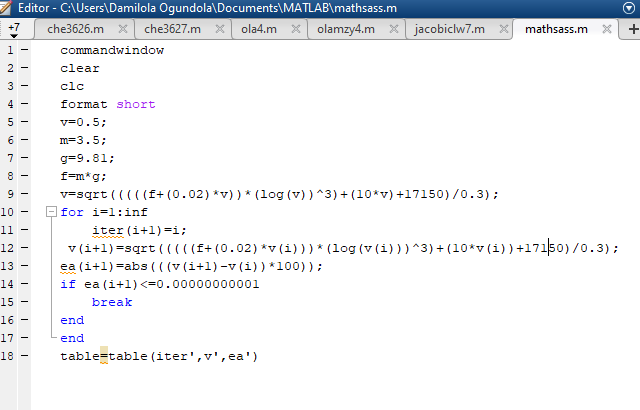 Answer ;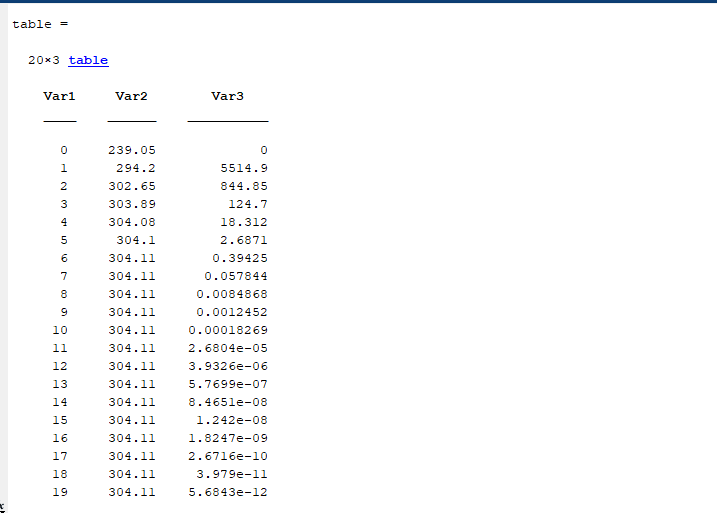 